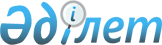 О внесении изменений в решение районного маслихата от 25 декабря 2014 года № 26-2 "О районном бюджете на 2015 - 2017 годы"
					
			Утративший силу
			
			
		
					Решение Жылыойского районного маслихата Атырауской области от 18 сентября 2015 года № 32-1. Зарегистрировано Департаментом юстиции Атырауской области 29 сентября 2015 года № 3302. Утратило силу решением Жылыойского районного маслихата Атырауской области от 29 февраля 2016 года № 37-2      Примечание РЦПИ.

      В тексте документа сохранена пунктуация и орфография оригинала.

      Сноска. Утратило силу решением Жылыойского районного маслихата Атырауской области от 29.02.2016 года № 37-2 (вступает в силу со дня подписания).

      В соответствии с Бюджетным  кодексом Республики Казахстан от 4 декабря 2008 года,  подпунктом 1) пункта 1 статьи 6 Закона Республики Казахстан от 23 января 2001 года "О местном государственном управлении и самоуправлении в Республике Казахстан" и рассмотрев предложение акимата района об уточнении районного бюджета на 2015-2017 годы, районный маслихат РЕШИЛ:

      1. Внести в  решение районного маслихата от 25 декабря 2014 года № 26-2 "О районном бюджете на 2015-2017 годы" (зарегистрированное в реестре государственной регистрации нормативных правовых актов за № 3082, опубликовано в газете "Кен Жылой" 26 февраля 2015 года) следующие изменения:

      в  пункте 1:

      в подпункте 1):

      цифры "15 448 823" заменить цифрами "15 494 601";

      цифры "1 650 055" заменить цифрами "1 640 177";

      в подпункте 2):

      цифры "15 526 447" заменить цифрами "15 572 225";

      2.  Приложения 1,  4 к указанному решению изложить в новой редакции согласно  приложениям 1,  2 к настоящему решению.

      3. Контроль за исполнением настоящего решения возложить на постоянную комиссию районного маслихата по вопросам бюджета, финансов, экономики и развития предпринимательства (Б. Султанов).

      4. Настоящее решение вводится в действие с 1 января 2015 года.

 Уточненный бюджет на 2015 год      

      продолжение таблицы


					© 2012. РГП на ПХВ «Институт законодательства и правовой информации Республики Казахстан» Министерства юстиции Республики Казахстан
				Председатель XХХІІ сессии

районного маслихата

Мамбетова С.

Секретарь районного маслихата

Кенганов М.

Приложение 1 к решению
районного маслихата от
18 сентября 2015 года № 32-1
Приложение 1 к решению
районного маслихата от
25 декабря 2014 года № 26-2Категория

Категория

Категория

Категория

Категория

Категория

Сумма тысяча тенге

Класс

Класс

Класс

Класс

Класс

Сумма тысяча тенге

Подкласс

Подкласс

Подкласс

Подкласс

Сумма тысяча тенге

Наименование

Наименование

Сумма тысяча тенге

І. Доходы

І. Доходы

15494601

1

Налоговые поступления

Налоговые поступления

13720307

01

Подоходный налог

Подоходный налог

1995312

2

2

Индивидуальный подоходный налог

Индивидуальный подоходный налог

1995312

03

Социальный налог

Социальный налог

734675

1

1

Социальный налог

Социальный налог

734675

04

Налоги на собственность

Налоги на собственность

10874114

1

1

Налоги на имущество

Налоги на имущество

10614293

3

3

Земельный налог

Земельный налог

45366

4

4

Налог на транспортные средства

Налог на транспортные средства

213718

5

5

Единый земельный налог

Единый земельный налог

737

05

Внутренние налоги на товары, работы и услуги

Внутренние налоги на товары, работы и услуги

105356

2

2

Акцизы

Акцизы

12453

3

3

Поступления за использование природных и других ресурсов

Поступления за использование природных и других ресурсов

47699

4

4

Сборы за ведение предпринимательской и профессиональной деятельности

Сборы за ведение предпринимательской и профессиональной деятельности

43829

5

5

Налог на игорный бизнес

Налог на игорный бизнес

1375

07

Прочие налоги

Прочие налоги

18

1

1

Прочие налоги

Прочие налоги

18

08

Обязательные платежи, взымаемые за совершение юридически значимых действий и (или) выдачу документов уполномоченными на то государственными органами или должностными лицами

Обязательные платежи, взымаемые за совершение юридически значимых действий и (или) выдачу документов уполномоченными на то государственными органами или должностными лицами

10832

1

1

Государственная пошлина

Государственная пошлина

10832

2

Неналоговые поступления

Неналоговые поступления

7661

01

Доходы от государственной собственности

Доходы от государственной собственности

5456

5

5

Доходы от аренды имущества, находящегося в государственной собственности

Доходы от аренды имущества, находящегося в государственной собственности

1863

9

9

Прочие доходы от государственной собственности

Прочие доходы от государственной собственности

3593

04

Штрафы, пеня, санкции, взыскания, налагаемые государственными учреждениями, финансируемыми из государственного бюджета, а также содержащимися и финансируемыми из бюджета (сметы расходов) Национального Банка Республики Казахстан

Штрафы, пеня, санкции, взыскания, налагаемые государственными учреждениями, финансируемыми из государственного бюджета, а также содержащимися и финансируемыми из бюджета (сметы расходов) Национального Банка Республики Казахстан

5

1

1

Штрафы, пеня, санкции, взыскания, налагаемые государственными учреждениями, финансируемыми из государственного бюджета, а также содержащимися и финансируемыми из бюджета (сметы расходов) Национального Банка Республики Казахстан, за исключением поступлений от организаций нефтяного сектора

Штрафы, пеня, санкции, взыскания, налагаемые государственными учреждениями, финансируемыми из государственного бюджета, а также содержащимися и финансируемыми из бюджета (сметы расходов) Национального Банка Республики Казахстан, за исключением поступлений от организаций нефтяного сектора

5

06

Прочие неналоговые поступления

Прочие неналоговые поступления

2200

1

1

Прочие неналоговые поступления

Прочие неналоговые поступления

2200

3

Поступления от продажи основного капитала

Поступления от продажи основного капитала

126456

03

Продажа земли и нематериальных активов

Продажа земли и нематериальных активов

126456

1

1

Продажа земли

Продажа земли

118856

2

2

Продажа нематериальных активов

Продажа нематериальных активов

7600

4

Поступления трансфертов

Поступления трансфертов

1640177

02

Трансферты из вышестоящих органов государственного управления

Трансферты из вышестоящих органов государственного управления

1640177

2

2

Поступления трансфертов из областного бюджета

Поступления трансфертов из областного бюджета

1640177

Функциональная группа

Функциональная группа

Функциональная группа

Функциональная группа

Функциональная группа

Функциональная группа

Сумма тысяча тенге

Администратор бюджетных программ

Администратор бюджетных программ

Администратор бюджетных программ

Администратор бюджетных программ

Администратор бюджетных программ

Сумма тысяча тенге

Бюджетная программа

Бюджетная программа

Бюджетная программа

Бюджетная программа

Сумма тысяча тенге

Наименование

Наименование

Сумма тысяча тенге

ІІ. Расходы

ІІ. Расходы

15572225

01

Государственные услуги общего характера

Государственные услуги общего характера

310660

112

Аппарат маслихата района (города областного значения)

Аппарат маслихата района (города областного значения)

15908

001

001

Услуги по обеспечению деятельности маслихата района (города областного значения)

Услуги по обеспечению деятельности маслихата района (города областного значения)

15628

003

003

Капитальные расходы государственного органа

Капитальные расходы государственного органа

280

122

Аппарат акима района (города областного значения)

Аппарат акима района (города областного значения)

73730

001

001

Услуги по обеспечению деятельности акима района (города областного значения)

Услуги по обеспечению деятельности акима района (города областного значения)

64566

003

003

Капитальные расходы государственного органа

Капитальные расходы государственного органа

9164

123

Аппарат акима района в городе, города районного значения, поселка, села, сельского округа

Аппарат акима района в городе, города районного значения, поселка, села, сельского округа

162313

001

001

Услуги по обеспечению деятельности акима района в городе, города районного значения, поселка, села, сельского округа

Услуги по обеспечению деятельности акима района в городе, города районного значения, поселка, села, сельского округа

141764

022

022

Капитальные расходы государственного органа

Капитальные расходы государственного органа

10849

032

032

Капитальные расходы подведомственных государственных учреждений и организаций

Капитальные расходы подведомственных государственных учреждений и организаций

9700

459

Отдел экономики и финансов района (города областного значения)

Отдел экономики и финансов района (города областного значения)

9621

003

003

Проведение оценки имущества в целях налогооблажения

Проведение оценки имущества в целях налогооблажения

711

010

010

Приватизация, управление коммунальным имуществом, постприватизационная деятельность и регулирование споров, связанных с этим

Приватизация, управление коммунальным имуществом, постприватизационная деятельность и регулирование споров, связанных с этим

8910

458

Отдел жилищно-коммунального хозяйства, пассажирского транспорта и автомобильных дорог района (города областного значения)

Отдел жилищно-коммунального хозяйства, пассажирского транспорта и автомобильных дорог района (города областного значения)

24355

001

001

Услуги по реализации государственной политики на местном уровне в области жилищно-коммунального хозяйства, пассажирского транспорта и автомобильных дорог 

Услуги по реализации государственной политики на местном уровне в области жилищно-коммунального хозяйства, пассажирского транспорта и автомобильных дорог 

24355

459

Отдел экономики и финансов района (города областного значения)

Отдел экономики и финансов района (города областного значения)

24733

001

001

Услуги по реализации государственной политики в области формирования и развития экономической политики, государственного планирования, исполнения бюджета и управления коммунальной собственностью района (города областного значения)

Услуги по реализации государственной политики в области формирования и развития экономической политики, государственного планирования, исполнения бюджета и управления коммунальной собственностью района (города областного значения)

24289

015

015

Капитальные расходы государственного органа

Капитальные расходы государственного органа

444

02

Оборона

Оборона

9464

122

Аппарат акима района (города областного значения)

Аппарат акима района (города областного значения)

9464

005

005

Мероприятия в рамках исполнения всеобщей воинской обязанности

Мероприятия в рамках исполнения всеобщей воинской обязанности

9464

03

Общественный порядок, безопасность, правовая, судебная, уголовно-исполнительная деятельность

Общественный порядок, безопасность, правовая, судебная, уголовно-исполнительная деятельность

9929

458

Отдел жилищно-коммунального хозяйства, пассажирского транспорта и автомобильных дорог района (города областного значения)

Отдел жилищно-коммунального хозяйства, пассажирского транспорта и автомобильных дорог района (города областного значения)

9929

021

021

Обеспечение безопасности дорожного движения в населенных пунктах

Обеспечение безопасности дорожного движения в населенных пунктах

9929

04

Образование

Образование

3228435

123

Аппарат акима района в городе, города  районного значения, поселка, села, сельского  округа

Аппарат акима района в городе, города  районного значения, поселка, села, сельского  округа

529344

004

004

Обеспечение деятельности организаций дошкольного воспитания и обучения

Обеспечение деятельности организаций дошкольного воспитания и обучения

199799

041

041

Реализация государственного образовательного заказа в дошкольных организациях образования

Реализация государственного образовательного заказа в дошкольных организациях образования

329545

464

Отдел образования района (города областного значения)

Отдел образования района (города областного значения)

8956

040

040

Реализация государственного образовательного заказа в дошкольных организациях образования

Реализация государственного образовательного заказа в дошкольных организациях образования

8956

464

Отдел образования района (города областного значения)

Отдел образования района (города областного значения)

2516063

003

003

Общеобразовательное обучение

Общеобразовательное обучение

2368955

006

006

Дополнительное образование для детей

Дополнительное образование для детей

147108

464

Отдел образования района (города областного значения)

Отдел образования района (города областного значения)

163172

001

001

Услуги по реализации государственной политики на местном уровне в области образования

Услуги по реализации государственной политики на местном уровне в области образования

18173

005

005

Приобретение и доставка учебников, учебно-методических комплексов для государственных учреждений образования района (города областного значения)

Приобретение и доставка учебников, учебно-методических комплексов для государственных учреждений образования района (города областного значения)

65024

007

007

Проведение школьных олимпиад, внешкольных мероприятий и конкурсов районного (городского) масштаба

Проведение школьных олимпиад, внешкольных мероприятий и конкурсов районного (городского) масштаба

856

015

015

Ежемесячная выплата денежных средств опекунам (попечителям) на содержание ребенка-сироты (детей-сирот), и ребенка (детей), оставшегося без попечения родителей

Ежемесячная выплата денежных средств опекунам (попечителям) на содержание ребенка-сироты (детей-сирот), и ребенка (детей), оставшегося без попечения родителей

19000

029

029

Обследование психического здоровья детей и подростков и оказание психолого-медико-педагогической консультативной помощи населению

Обследование психического здоровья детей и подростков и оказание психолого-медико-педагогической консультативной помощи населению

8394

067

067

Капитальные расходы подведомственных государственных учреждений и организаций

Капитальные расходы подведомственных государственных учреждений и организаций

51725

472

Отдел строительства, архитектуры и градостроительства района (города областного значения)

Отдел строительства, архитектуры и градостроительства района (города областного значения)

10900

037

037

Строительство и реконструкция объектов образования

Строительство и реконструкция объектов образования

10900

06

Социальная помощь и социальное обеспечение

Социальная помощь и социальное обеспечение

183711

464

Отдел образования района (города областного значения)

Отдел образования района (города областного значения)

1202

030

030

Содержание ребенка (детей), переданного патронатным воспитателям

Содержание ребенка (детей), переданного патронатным воспитателям

1202

451

Отдел занятости и социальных программ района (города областного значения)

Отдел занятости и социальных программ района (города областного значения)

154378

002

002

Программа занятости

Программа занятости

40687

004

004

Оказание социальной помощи на приобретение топлива специалистам образования, социального обеспечения, культуры, спорта и ветеринарии в сельской местности в соответствии с законодательством Республики Казахстан

Оказание социальной помощи на приобретение топлива специалистам образования, социального обеспечения, культуры, спорта и ветеринарии в сельской местности в соответствии с законодательством Республики Казахстан

2135

005

005

Государственная адресная социальная помощь

Государственная адресная социальная помощь

1700

006

006

Оказание жилищной помощи

Оказание жилищной помощи

1300

007

007

Социальная помощь отдельным категориям нуждающихся граждан по решениям местных представительных органов

Социальная помощь отдельным категориям нуждающихся граждан по решениям местных представительных органов

22602

010

010

Материальное обеспечение детей-инвалидов, воспитывающихся и обучающихся на дому

Материальное обеспечение детей-инвалидов, воспитывающихся и обучающихся на дому

3600

014

014

Оказание социальной помощи нуждающимся гражданам на дому

Оказание социальной помощи нуждающимся гражданам на дому

23312

016

016

Государственные пособия на детей до 18 лет

Государственные пособия на детей до 18 лет

26678

017

017

Обеспечение нуждающихся инвалидов обязательными гигиеническими средствами и предоставление услуг специалистами жестового языка, индивидуальными помощниками в соответствии с индивидуальной программой реабилитации  инвалида

Обеспечение нуждающихся инвалидов обязательными гигиеническими средствами и предоставление услуг специалистами жестового языка, индивидуальными помощниками в соответствии с индивидуальной программой реабилитации  инвалида

23684

052

052

Проведение мероприятий, посвященных семидесятилетию Победы в Великой Отечественной войне

Проведение мероприятий, посвященных семидесятилетию Победы в Великой Отечественной войне

8680

451

Отдел занятости и социальных программ района (города областного значения)

Отдел занятости и социальных программ района (города областного значения)

26097

001

001

Услуги по реализации государственной политики на местном уровне в области обеспечения занятости и реализации социальных программ для населения

Услуги по реализации государственной политики на местном уровне в области обеспечения занятости и реализации социальных программ для населения

24107

011

011

Оплата услуг по зачислению, выплате и доставке пособий и других социальных выплат

Оплата услуг по зачислению, выплате и доставке пособий и других социальных выплат

1190

021

021

Капитальные расходы государственного органа

Капитальные расходы государственного органа

800

458

Отдел жилищно-коммунального хозяйства, пассажирского транспорта и автомобильных дорог района (города областного значения)

Отдел жилищно-коммунального хозяйства, пассажирского транспорта и автомобильных дорог района (города областного значения)

2034

050

050

Реализация Плана мероприятий по обеспечению прав и улучшению качества жизни инвалидов

Реализация Плана мероприятий по обеспечению прав и улучшению качества жизни инвалидов

2034

07

Жилищно-коммунальное хозяйство

Жилищно-коммунальное хозяйство

1579661

458

Отдел жилищно-коммунального хозяйства, пассажирского транспорта и автомобильных дорог района (города областного значения)

Отдел жилищно-коммунального хозяйства, пассажирского транспорта и автомобильных дорог района (города областного значения)

6408

003

003

Организация сохранения государственного жилищного фонда

Организация сохранения государственного жилищного фонда

100

033

033

Проектирование, развитие и (или) обустройство инженерно-коммуникационной инфраструктуры

Проектирование, развитие и (или) обустройство инженерно-коммуникационной инфраструктуры

6308

479

Отдел жилищной инспекции района (города областного значения)

Отдел жилищной инспекции района (города областного значения)

552

001

001

Услуги по реализации государственной политики на местном уровне в области жилищного фонда

Услуги по реализации государственной политики на местном уровне в области жилищного фонда

552

472

Отдел строительства, архитектуры и градостроительства района (города областного значения

Отдел строительства, архитектуры и градостроительства района (города областного значения

1225530

003

003

Проектирование и (или) строительство, реконструкция жилья коммунального жилищного фонда

Проектирование и (или) строительство, реконструкция жилья коммунального жилищного фонда

1180530

004

004

Проектирование, развитие и (или) обустройство инженерно-коммуникационной инфраструктуры

Проектирование, развитие и (или) обустройство инженерно-коммуникационной инфраструктуры

45000

458

Отдел жилищно-коммунального хозяйства, пассажирского транспорта и автомобильных дорог района (города областного значения)

Отдел жилищно-коммунального хозяйства, пассажирского транспорта и автомобильных дорог района (города областного значения)

196735

012

012

Функционирование системы водоснабжения и водоотведения

Функционирование системы водоснабжения и водоотведения

8577

026

026

Организация эксплуатации тепловых сетей, находящихся в коммунальной собственности районов (городов областного значения)

Организация эксплуатации тепловых сетей, находящихся в коммунальной собственности районов (городов областного значения)

66449

029

029

Развитие системы водоснабжения и водоотведения

Развитие системы водоснабжения и водоотведения

121709

123

Аппарат акима района в городе, города районного значения, поселка, села, сельского округа

Аппарат акима района в городе, города районного значения, поселка, села, сельского округа

120268

008

008

Освещение улиц населенных пунктов

Освещение улиц населенных пунктов

45630

009

009

Обеспечение санитарии населенных пунктов

Обеспечение санитарии населенных пунктов

73316

011

011

Благоустройство и озеленение населенных пунктов

Благоустройство и озеленение населенных пунктов

1322

458

Отдел жилищно-коммунального хозяйства, пассажирского транспорта и автомобильных дорог района (города областного значения)

Отдел жилищно-коммунального хозяйства, пассажирского транспорта и автомобильных дорог района (города областного значения)

30168

016

016

Обеспечение санитарии населенных пунктов

Обеспечение санитарии населенных пунктов

30168

08

Культура, спорт, туризм и информационное пространство

Культура, спорт, туризм и информационное пространство

172257

455

Отдел культуры и развития языков района (города областного значения)

Отдел культуры и развития языков района (города областного значения)

70085

003

003

Поддержка культурно-досуговой работы

Поддержка культурно-досуговой работы

70085

465

Отдел физической культуры и спорта района (города областного значения)

Отдел физической культуры и спорта района (города областного значения)

15010

001

001

Услуги по реализации государственной политики на местном уровне в сфере физической культуры и спорта

Услуги по реализации государственной политики на местном уровне в сфере физической культуры и спорта

6273

006

006

Проведение спортивных соревнований на районном (города областного значения) уровне

Проведение спортивных соревнований на районном (города областного значения) уровне

4037

007

007

Подготовка и участие членов сборных команд района (города областного значения) по различным видам спорта на областных спортивных соревнованиях

Подготовка и участие членов сборных команд района (города областного значения) по различным видам спорта на областных спортивных соревнованиях

4700

455

Отдел культуры и развития языков района (города областного значения)

Отдел культуры и развития языков района (города областного значения)

51427

006

006

Функционирование районных (городских) библиотек

Функционирование районных (городских) библиотек

51427

456

Отдел внутренней политики района (города областного значения)

Отдел внутренней политики района (города областного значения)

4600

002

002

Услуги по проведению государственной информационной политики

Услуги по проведению государственной информационной политики

4600

455

Отдел культуры и развития языков района (города областного значения)

Отдел культуры и развития языков района (города областного значения)

8664

001

001

Услуги по реализации государственной политики на местном уровне в области развития языков и культуры

Услуги по реализации государственной политики на местном уровне в области развития языков и культуры

8664

456

Отдел внутренней политики района (города областного значения)

Отдел внутренней политики района (города областного значения)

22471

001

001

Услуги по реализации государственной политики на местном уровне в области информации, укрепления государственности и формирования социального оптимизма граждан

Услуги по реализации государственной политики на местном уровне в области информации, укрепления государственности и формирования социального оптимизма граждан

8243

003

003

Реализация мероприятий в сфере молодежной политики

Реализация мероприятий в сфере молодежной политики

14228

10

Сельское, водное, лесное, рыбное хозяйство, особо охраняемые природные территории, охрана окружающей среды и животного мира, земельные отношения

Сельское, водное, лесное, рыбное хозяйство, особо охраняемые природные территории, охрана окружающей среды и животного мира, земельные отношения

85255

459

Отдел экономики и финансов района (города областного значения)

Отдел экономики и финансов района (города областного значения)

1766

099

099

Реализация мер по оказанию социальной поддержки специалистов

Реализация мер по оказанию социальной поддержки специалистов

1766

462

Отдел сельского хозяйства района (города областного значения)

Отдел сельского хозяйства района (города областного значения)

10685

001

001

Услуги по реализации государственной политики на местном уровне в сфере сельского хозяйства

Услуги по реализации государственной политики на местном уровне в сфере сельского хозяйства

10685

473

Отдел ветеринарии района (города областного значения)

Отдел ветеринарии района (города областного значения)

22441

001

001

Услуги по реализации государственной политики на местном уровне в сфере ветеринарии

Услуги по реализации государственной политики на местном уровне в сфере ветеринарии

13257

005

005

Обеспечение функционирования скотомогильников (биотермических ям)

Обеспечение функционирования скотомогильников (биотермических ям)

2200

007

007

Организация отлова и уничтожения бродячих собак и кошек

Организация отлова и уничтожения бродячих собак и кошек

4500

008

008

Возмещение владельцам стоимости изымаемых и уничтожаемых больных животных, продуктов и сырья животного происхождения

Возмещение владельцам стоимости изымаемых и уничтожаемых больных животных, продуктов и сырья животного происхождения

2484

463

Отдел земельных отношений района (города областного значения)

Отдел земельных отношений района (города областного значения)

10366

001

001

Услуги по реализации государственной политики в области регулирования земельных отношений на территории района (города областного значения)

Услуги по реализации государственной политики в области регулирования земельных отношений на территории района (города областного значения)

10366

473

Отдел ветеринарии района (города областного значения)

Отдел ветеринарии района (города областного значения)

39997

011

011

Проведение противоэпизоотических мероприятий

Проведение противоэпизоотических мероприятий

39997

11

Промышленность, архитектурная, градостроительная и строительная деятельность

Промышленность, архитектурная, градостроительная и строительная деятельность

15744

472

Отдел строительства, архитектуры и градостроительства района (города областного значения)

Отдел строительства, архитектуры и градостроительства района (города областного значения)

15744

001

001

Услуги по реализации государственной политики в области строительства, архитектуры и градостроительства на местном уровне

Услуги по реализации государственной политики в области строительства, архитектуры и градостроительства на местном уровне

15744

12

Транспорт и коммуникации

Транспорт и коммуникации

828428

458

Отдел жилищно-коммунального хозяйства, пассажирского транспорта и автомобильных дорог района (города областного значения)

Отдел жилищно-коммунального хозяйства, пассажирского транспорта и автомобильных дорог района (города областного значения)

828428

022

022

Развитие транспортной инфраструктуры

Развитие транспортной инфраструктуры

2000

023

023

Обеспечение функционирования автомобильных дорог

Обеспечение функционирования автомобильных дорог

49534

045

045

Капитальный и средний ремонт автомобильных дорог районного значения и улиц населенных пунктов

Капитальный и средний ремонт автомобильных дорог районного значения и улиц населенных пунктов

776894

13

Прочие

Прочие

332482

469

Отдел предпринимательства района (города областного значения)

Отдел предпринимательства района (города областного значения)

7219

001

001

Услуги по реализации государственной политики на местном уровне в области развития предпринимательства

Услуги по реализации государственной политики на местном уровне в области развития предпринимательства

7219

123

Аппарат акима района в городе, города районного значения, поселка села, сельского округа

Аппарат акима района в городе, города районного значения, поселка села, сельского округа

18986

040

040

Реализация мер по содействию экономическому развитию регионов в рамках Программы "Развитие регионов"

Реализация мер по содействию экономическому развитию регионов в рамках Программы "Развитие регионов"

16794

049

049

Текущее обустройство моногородов

Текущее обустройство моногородов

2192

458

Отдел жилищно-коммунального хозяйства, пассажирского транспорта и автомобильных дорог района (города областного значения)

Отдел жилищно-коммунального хозяйства, пассажирского транспорта и автомобильных дорог района (города областного значения)

303077

044

044

Текущее обустройство моногородов

Текущее обустройство моногородов

2375

085

085

Реализация бюджетных инвестиционных проектов в моногородах

Реализация бюджетных инвестиционных проектов в моногородах

300702

459

Отдел экономики и финансов района (города областного значения)

Отдел экономики и финансов района (города областного значения)

3200

012

012

Резерв местного исполнительного органа района (города областного значения)

Резерв местного исполнительного органа района (города областного значения)

3200

15

Трансферты

Трансферты

8816199

459

Отдел экономики и финансов района (города областного значения)

Отдел экономики и финансов района (города областного значения)

8816199

006

006

Возврат неиспользованных (недоиспользованных) целевых трансфертов

Возврат неиспользованных (недоиспользованных) целевых трансфертов

2439

007

007

Бюджетные изъятия

Бюджетные изъятия

8813760

III. Чистое бюджетное кредитование

III. Чистое бюджетное кредитование

2973

Бюджетные кредиты

Бюджетные кредиты

2973

10

Сельское, водное, лесное, рыбное хозяйство, особо охраняемые природные территории, охрана окружающей среды и животного мира, земельные отношения

Сельское, водное, лесное, рыбное хозяйство, особо охраняемые природные территории, охрана окружающей среды и животного мира, земельные отношения

2973

459

Отдел экономики и финансов района (города областного значения)

Отдел экономики и финансов района (города областного значения)

2973

018

018

Бюджетные кредиты для реализации мер социальной поддержки специалистов

Бюджетные кредиты для реализации мер социальной поддержки специалистов

2973

5

Погашение бюджетных кредитов

Погашение бюджетных кредитов

371

01

Погашение бюджетных кредитов

Погашение бюджетных кредитов

371

1

1

Погашение бюджетных кредитов, выданных из государственного бюджета

Погашение бюджетных кредитов, выданных из государственного бюджета

371

Функциональная группа

Функциональная группа

Функциональная группа

Функциональная группа

Функциональная группа

Функциональная группа

Сумма тысяча тенге

Администратор бюджетных программ

Администратор бюджетных программ

Администратор бюджетных программ

Администратор бюджетных программ

Администратор бюджетных программ

Сумма тысяча тенге

Программа

Программа

Программа

Программа

Сумма тысяча тенге

Наименование

Наименование

Сумма тысяча тенге

ІV. Сальдо по операциям с финансовыми активами

ІV. Сальдо по операциям с финансовыми активами

0

Приобретение финансовых активов

Приобретение финансовых активов

0

Категория

Категория

Категория

Категория

Категория

Категория

Сумма тысяча тенге

Класс

Класс

Класс

Класс

Класс

Сумма тысяча тенге

Подкласс

Подкласс

Подкласс

Сумма тысяча тенге

Наименование

Сумма тысяча тенге

V. Дефицит (профицит) бюджета

-80 226

VI. Финансирование дефицита (использование профицита) бюджета

80 226

7

Поступление займов

2973

1

1

Внутренние государственные займы

2973

2

2

Договоры займа

2973

16

Погашение займов

371

459

459

Отдел экономики и финансов района (города областного значения)

371

005

005

Погашение долга местного исполнительного органа перед вышестоящим бюджетом

371

8

Используемые остатки бюджетных средств

77624

1

1

Остатки бюджетных средств

77624

1

1

Свободные остатки бюджетных средств

77624

Приложение 2 к решению
районного маслихата от
18 сентября 2015 года № 32-1
Приложение 4 к решению
районного маслихата от
25 декабря 2014 года № 26-2
тыс.тенгеКод программы

Код программы

Наименование бюджетных программ

Наименование бюджетных программ

Наименование бюджетных программ

Наименование бюджетных программ

Наименование бюджетных программ

Город Кульсары

Жана-Каратон

Косчагиль

Аккизтогай

123001

Аппарат акима района в городе, города районного значения, поселка, села, сельского округа

54296

19065

14126

12324

123022

Капитальные расходы государственного органа

10359

123032

Капитальные расходы подведомственных государственных учреждений и организаций

7700

2000

123004

Поддержка организаций дошкольного воспитания и обучения

199799

0

0

0

123041

Реализация государственного образовательного заказа в дошкольных организациях образования

286319

43226

0

0

123008

Освещение улиц населенных пунктов

27930

12852

925

1100

123009

Обеспечение санитарии населенных пунктов

51316

4700

3800

3500

123011

Благоустройство и озеленение населенных пунктов

1120

0

0

0

123040

Реализация мер по содействию экономическому развитию регионов в рамках Программы "Развитие регионов"

0

5916

3094

1248

123049

Текущее обустройство моногородов

2192

0

0

0

Всего

641031

87759

21945

18172

Код программы

Код программы

Наименование бюджетных программ

Наименование бюджетных программ

Наименование бюджетных программ

Наименование бюджетных программ

Наименование бюджетных программ

Кара-арна

Жем

Майкумген

Всего

123001

Аппарат акима района в городе, города районного значения, поселка, села, сельского округа

14307

16103

11543

141764

123022

Капитальные расходы государственного органа

490

10849

123032

Капитальные расходы подведомственных государственных учреждений и организаций

9700

123004

Поддержка организаций дошкольного воспитания и обучения

0

0

0

199799

123041

Реализация государственного образовательного заказа в дошкольных организациях образования

0

0

0

329545

123008

Освещение улиц населенных пунктов

1549

910

364

45630

123009

Обеспечение санитарии населенных пунктов

3500

3500

3000

73316

123011

Благоустройство и озеленение населенных пунктов

0

202

0

1322

123040

Реализация мер по содействию экономическому развитию регионов в рамках Программы "Развитие регионов"

2913

2344

1279

16794

123049

Текущее обустройство моногородов

0

0

0

2192

Всего

22759

23059

16186

830911

